IntroducciónA continuación, se presenta el Informe del Segundo Trimestre de 2022, sobre la ejecución financiera del gobierno central presupuestario sobre la base de las Estadísticas de las Finanzas Públicas -EFP- el cual contiene los aspectos más relevantes de la evolución de las variables fiscales, así como las principales acciones en materia de ingresos, gasto, transacciones en activos y pasivos y las erogaciones por función del Gobierno. Cabe mencionar que dicha información utiliza los estándares internacionales establecidos en el Manual de Estadísticas de las Finanzas Públicas 2014 -MEFP- del Fondo Monetario Internacional -FMI- por lo que existen diferencias en comparación a las cifras que son publicadas utilizando la metodología nacional. En caso de cualquier duda sobre estas diferencias, se puede consultar los documentos de “Metodología” y de “Metadatos” que se encuentran publicados en la página web del Ministerio de Finanzas Públicas, en la sección de “Estadísticas según Estándares Internacionales”.Ingresos del Gobierno Central PresupuestarioEl comportamiento de los ingresos es positivoLos ingresos totales en la primera mitad del año se situaron entorno a Q45,341.0 millones y siendo este un crecimiento del 16.3% (Q6,340.7 millones) respecto al mismo período del año previo, continuado de esta manera el buen dinamismo que se ha observado desde inicio de año.El crecimiento en los ingresos totales continúa siendo el resultado del buen comportamiento de los impuestos, que a junio alcanzaron una variación interanual del 17.4% (Q6,212.4 millones) seguido de la categoría de otros ingresos los cuales tienen un crecimiento del 14.9% (Q144.4 millones) y las contribuciones sociales han aumentado en 0.7% (Q15.8 millones). Por su parte, las donaciones disminuyeron en 41.8% (Q31.8 millones).*Cifras preliminares Fuente: MINFINLos impuestos continúan con su buen dinamismoLos ingresos producto de impuestos se sitúan al finalizar el segundo trimestre entorno a los Q41,843.9 millones con un incremento interanual de 17.4% (Q6,212.4 millones). Los impuestos por bienes y servicios ascienden a Q24,399.5 millones con un aumento interanual de 15.9% (Q3,352.2 millones), siendo el Impuesto al Valor Agregado el más importante en esta categoría con una recaudación acumulada de Q20,345.4 millones y una variación de 18.6% (Q3,192.6 millones) respecto a lo observado al mismo período del año previo. En cuanto a los impuestos sobre los ingresos, las utilidades y las ganancias de capital, estos se sitúan en Q15,243.5 millones logrando un crecimiento de 19.9% (Q 2,529.7 millones) con respecto a 2021. En esta categoría son los aplicados a sociedades y otras empresas los que muestran un incremento mayor de 19.9% (Q2,221.7 millones) y alcanzando en términos acumulados los Q13,372.2 millones mientras que los pagados por personas físicas aumentaron en 19.7% (Q308.0 millones) respecto al mismo periodo del año previo y una recaudación total de Q1,871.3 millones.Los impuestos sobre el comercio y las transacciones internacionales al finalizar son Q1,889.3 millones teniendo un crecimiento de 17.7% (Q284.3 millones). Dentro de este grupo, se encuentran los derechos de aduanas y otros derechos de importación (que contiene al DAI), y estos ascienden a Q1,739.4 millones con una tasa de variación interanual de 14.2% (Q215.8 millones) mientras que los otros impuestos sobre el comercio y las transacciones internacionales ascendieron a Q149.9 millones con una variación de 84.2% (Q68.5 millones). Por su parte, la categoría de Otros impuestos recaudó en la primera mitad del año Q294.2 millones y siendo un incremento de 15.5% (Q39.5 millones) mientras que los impuestos sobre la propiedad ascienden a Q17.4 millones con una variación de 62.2% (Q6.7 millones) respecto al año previo.Es oportuno mencionar que en buena medida el ritmo de crecimiento de la recaudación puede asociarse al seguimiento de las medidas implementadas en 2021 en el ramo de aduanas, en donde se continúan implementando acciones para combatir la defraudación y el contrabando que redundaron en mayor eficiencia del control aduanero, el seguimiento del plan de combate al contrabando aduanero puesta en marcha a través de puestos de control interinstitucional, a la simplificación, automatización y transparencia en el ingreso y salida de la carga vía aérea, el fortalecimiento de la gestión de riesgo, los operativos interinstitucionales en aduanas aéreas, terrestres, marítimas, puestos fronterizos, depósitos aduaneros y zonas francas, la puesta en marcha del sistema de etiquetas de radiofrecuencia -RFID-, el fortalecimiento del intercambio de información con otros Estados Parte, el fortalecimiento de la valoración aduanera y a las mejoras en el tiempo de atención de solicitudes entre otras, y también por el efecto del precio de los combustibles y otros productos importados, que siguen una tendencia alcista en sus precios y que impacta en el mismo sentido en la recaudación asociada con las importaciones.Gasto Público del Gobierno Central PresupuestarioEl gasto público continúa mostrando un alto dinamismoEl gasto público se sitúa en Q45,195.3 millones en la primera mitad del año, siendo un crecimiento interanual de 14.7% (Q5,786.1 millones). Es oportuno mencionar que esta tasa de crecimiento es superior al 4.0% observado en 2021, sin embargo, el gasto público de dicho año fue afectado negativamente por la no aprobación del presupuesto, así como por el alto dinamismo que experimento el gasto en 2020 por la Pandemia del Covid-19. En materia de gasto público por cuenta económica, el mayor incremento interanual se produce en las donaciones, estas ascienden a Q 11,417.3 millones, siendo un aumento interanual de 21.9% (Q2,049.6 millones). En este sentido, las entidades de gobierno a las cuales se les ha otorgado un mayor incremento en este concepto son; el Ministerio Público (Q542.9 millones adicionales), el Organismo Judicial (Q232.2 millones adicionales) y el Tribunal Supremo Electoral (Q201.9 millones adicionales). La segunda cuenta económica con mayor crecimiento es el gasto en subsidios, estos al mes de junio ascienden a Q1,690.2 millones, siendo este un incremento de 776.6% (Q1,497.4 millones) siendo explicado por la implementación del subsidio al gas propano y a las gasolinas que se otorga por medio del Ministerio de Energía y Minas para aliviar el alza de los precios internacionales en los hogares guatemaltecos. La categoría de otros gastos se sitúa en torno a los Q3,401.7 millones con una tasa de crecimiento de 35.3% (Q887.9 millones) y siendo el gasto más significativo en esta categoría, las transferencias no clasificadas en otra partida que se sitúan en Q3,214.8 millones aumentando un 35.7% (Q845.8 millones) y explicado por un incremento interanual de Q620.6 millones en las transferencias a otras instituciones sin fines de lucro que realiza el Ministerio de Educación.El gasto en remuneraciones a los empleados al finalizar la primera mitad del año es de Q14,599.1 millones teniendo un crecimiento de 4.5% (Q631.9 millones) luego le sigue el gasto en intereses pagados que en términos acumulados es de Q5,808.0 millones con una variación de 5.5% (Q303.2 millones) mientras que las prestaciones sociales se situaron en Q2,890.5 millones con un aumento de 8.5% (Q227.0 millones)  y por último, se sitúan los gastos en uso de bienes y servicios que ascienden a Q5,388.4 con un aumento respecto al año previo de 3.6% (Q189.0 millones).Transacciones en Activos No FinancierosLa inversión es más alta en 2022 respecto a 2021La inversión bruta en activos no financieros en el segundo trimestre del año asciende a Q1,752.8 millones y cabe mencionar que es un aumento de 22.5% (Q322.1 millones) respecto lo observado al mismo periodo del año previo. La principal cuenta económica en la cual se ha hecho inversiones es en los edificios y estructuras que asciende a Q1,519.5 millones siendo un crecimiento de 16.6% (Q216.3 millones).FinanciamientoSe redujo la disponibilidad de billetes, monedas y depósitos.Al finalizar el primer semestre del año, los activos financieros se redujeron en Q1,307.0 millones de los cuales el uso de billetes, monedas y depósitos (caja y bancos) se ha reducido por Q1,298.4 millones y una disminución en los préstamos otorgados por un valor de Q8.7 millones.Incurrimiento neto de activos financieros a junio de 2022*En millones de quetzales y porcentajes*Cifras preliminaresFuente: MINFINUso de pasivos como fuente de financiamientoEn materia del uso de pasivos durante la primera parte del año, estos se han incrementado en Q5,234.2 millones y siendo el instrumento más utilizado el uso títulos de deuda, estos se incrementaron por un monto de Q6,307.1 millones, así mismo las otras cuentas por pagar aumentó en Q13.4 millones, mientras que los préstamos se amortizaron por Q1,086.3 millones. Cabe mencionar que en el mes junio se hizo el pago por vencimiento de eurobonos por un valor de Q5,480.5 millones, que aún no se registra en el SICOIN como una transacción de pasivos, aunque dicho monto fue debitado de los depósitos del gobierno en el Banco de Guatemala, por lo que, de momento, se genera una discrepancia estadística.Erogaciones del Gobierno Central PresupuestarioErogaciones por Función continúan incrementándoseEn materia de erogaciones, al finalizar junio el valor total asciende a Q46,948.1 millones observándose un crecimiento de 15.0% (Q6,108.2 millones) y el mayor incremento se produce en la destinada a asuntos económicos, los cuales se sitúan en torno a los Q4,930.3 millones, siendo un aumento en términos interanuales un 43.1% (Q1,484.2 millones) producto de la erogación enfocada a combustibles y energías que en el presente año se incrementó por la entrega del subsidio al gas y a los combustibles.El segundo mayor incremento se produce en las erogaciones enfocadas a la educación, que se sitúan en Q10,798.3 millones con un incremento interanual de 15.4% (Q1,438.7 millones) y en esta categoría, las subcategorías más destacables por su crecimiento son; los servicios auxiliares de la educación que crecieron en 42.1% (Q768.2 millones), seguido de las enfocadas en enseñanza preescolar y primaria con un aumento de 9.5% (Q502.2 millones) y en la educación no clasificadas en otra parte con variación de 29.2% (Q130.2 millones).Las erogaciones en orden público y seguridad han ascendido a Q5,708.2 millones con un aumento de 15.1% (Q748.9 millones) siendo el mayor incremento las enfocadas a tribunales de justicia que aumentaron en 35.0% (Q814.9 millones) y seguido de las enfocadas en servicios de policía que tiene un crecimiento de 10.9% (Q203.2 millones).Las erogaciones destinadas a la función de vivienda y servicios comunitarios son de Q4,746.3 millones teniendo un crecimiento interanual de 17.4% (Q703.3 millones) y entre estas, se destaca las enfocadas en desarrollo comunitario que tiene un crecimiento de 16.9% (Q657.6 millones).En cuanto a la función de Salud, esta se sitúa en Q4,885.0 con un aumento de 10.6% (Q466.5 millones) y siendo los de mayor incremento interanual, los enfocados en servicios de salud pública que crecieron en 14.75% (Q440.6 millones).En cuanto a las erogaciones en servicios públicos generales, estas ascienden a Q8,845.4 millones con un crecimiento de 5.2% (Q437.0 millones), las destinadas para protección social se encuentra entorno a Q4,984.0 millones teniendo una crecimiento de 8.4% (Q385.7 millones), el destinado para defensa es de Q 1,035.0 millones con una variación interanual de 44.1% (Q316.6 millones), mientras que la enfocada en protección del medio ambiente es de Q512.8 millones con aumento de 20.9% (Q88.6 millones) y las actividades recreativas, cultura y religión ascienden a Q502.8 millones con un incremento de 8.3% (Q38.6 millones)Grado de Ejecución PresupuestariaLas entidades que muestran el mayor nivel de ejecución presupuestaria son: Energía y Minas (55.5%), PGN (47.7%), Deuda Pública (47.7%), Presidencia (46.1%), Educación (45.9%), Defensa (44.1%), Relaciones Exteriores (44.0%), Trabajo (44.0%) y Obligaciones del Estado (42.9%), todas estas entidades se encuentran por arriba de la ejecución institucional total (42.3%).Es relevante el caso del Ministerio de Energía y Minas, cuyo presupuesto y nivel de ejecución se ha ido ampliando conforme avanzan los meses y se espera que continúe siendo alto dado que es la entidad que concentra el subsidio a las empresas que distribuyen gas propano y gasolina superior, regular y diésel. Por su parte, el resto de las entidades se encuentran por debajo de la ejecución total, el caso más destacado es el de Ambiente y Recursos Naturales (31.5%), Economía (29.2%) y Comunicaciones (28.4%).  En lo que respecta al Ministerio de Comunicaciones, Infraestructura y Vivienda, su bajo grado de ejecución se debe a que su presupuesto tuvo un aumento correspondiente al Decreto 21-2022 “Ley para fortalecer el Mantenimiento y Construcción de Infraestructura Estratégica”, el cual aún no reporta ejecución. En los próximos meses, a medida que se dinamice la ejecución de los recursos, se esperaría un incremento en el rubro de la inversión real directa y el nivel de ejecución de este Ministerio.Resultado Fiscal Resultado Operativo fue positivo en la primera mitad del añoEl resultado operativo al final de la primera parte del año es positivo en Q145.8 millones mientras que el año previo este era negativo por Q410.0 millones. Por su parte, el resultado operativo primario (sin considerar el pago de intereses) es positivo en Q 5,953.8 millones y superior a los Q5,094.7 millones que se observaron al mismo periodo del 2021.Se reporta un déficit al terminar el segundo trimestre.En materia global, al tomar en consideración la adquisición en activos no financieros, se observa que existe un endeudamiento neto (déficit fiscal) de Q1,607.0 millones al culminar junio y un resultado primario positivo por Q4,201.0 millones. Es oportuno resaltar que la situación financiera al finalizar el primer semestre del 2022 es explicada por un mejor dinamismo en el gasto, un aumento en la inversión de infraestructura por medio de la cuenta de edificios y estructuras (incluye infraestructura vial) y por el buen desempeño de la recaudación tributaria que se viene observando desde 2021.Por último, para el segundo trimestre existe una discrepancia estadística de Q4,934.2 millones, cuya explicación se desarrolló en el apartado 4.2 de este documento. Estado de Operaciones del Gobierno Central PresupuestarioCifras acumuladas a junio de cada año*En millones de Quetzales y Porcentajes*Cifras preliminaresFuente: MINFINIncurrimiento neto de pasivos a junio de 2022*En millones de QuetzalesIncurrimiento neto de pasivos a junio de 2022*En millones de QuetzalesDescripción20212022*Variación InteranualVariación InteranualDescripción20212022*AbsolutaRelativaINGRESO39,000.345,341.06,340.716.3Impuestos35,631.541,843.96,212.417.4Contribuciones sociales 2,316.02,331.815.80.7Donaciones76.244.3-31.8-41.8Otros ingresos 976.61,121.0144.414.8GASTO39,409.245,195.35,786.114.7Remuneración a los empleados 13,967.214,599.1631.94.5Uso de bienes y servicios  5,199.45,388.4189.03.6Intereses 5,504.85,808.0303.25.5Subsidios 192.81,690.21,497.4776.6Donaciones 9,367.711,417.32,049.621.9Prestaciones sociales 2,663.52,890.5227.08.5Otros gastos 2,513.83,401.7887.935.3Resultado Operativo Primario5,095.95,953.8857.916.8Resultado Operativo-408.9145.8554.7-135.6TRANSACCIONES EN ACTIVOS NO FINANCIEROSTRANSACCIONES EN ACTIVOS NO FINANCIEROSTRANSACCIONES EN ACTIVOS NO FINANCIEROSTRANSACCIONES EN ACTIVOS NO FINANCIEROSTRANSACCIONES EN ACTIVOS NO FINANCIEROSInversión bruta en activos no financieros1,430.71,752.8322.122.5Erogación40,839.946,948.16,108.215.0Resultado Primario3,665.24,201.0535.814.6Préstamo (+) / endeudamiento (-)-1,839.6-1,607.0232.5-12.6TRANSACCIONES EN ACTIVOS Y PASIVOS FINANCIEROS (FINANCIMIENTO)TRANSACCIONES EN ACTIVOS Y PASIVOS FINANCIEROS (FINANCIMIENTO)TRANSACCIONES EN ACTIVOS Y PASIVOS FINANCIEROS (FINANCIMIENTO)TRANSACCIONES EN ACTIVOS Y PASIVOS FINANCIEROS (FINANCIMIENTO)TRANSACCIONES EN ACTIVOS Y PASIVOS FINANCIEROS (FINANCIMIENTO)Adquisición neta de activos financieros10,653.0-1,307.0-11,960.1-112.3Billetes monedas y depósitos10,705.1-1,298.4-12,003.5-112.1Préstamos-52.1-8.743.4-83.3Otros0.00.00.00.0Incurrimiento neto de pasivos11,779.85,234.2-6,545.5-55.6Títulos de deuda13,447.96,307.1-7,140.8-53.1Préstamos-1,226.0-1,086.3139.7-11.4Otros-442.113.4455.6-103.0Discrepancia estadística global712.8-4,934.2-5,647.1-792.2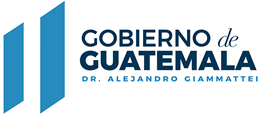 